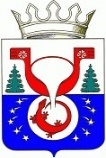 ТЕРРИТОРИАЛЬНАЯ ИЗБИРАТЕЛЬНАЯ КОМИССИЯОМУТНИНСКОГО РАЙОНАКИРОВСКОЙ ОБЛАСТИПОСТАНОВЛЕНИЕг. ОмутнинскО группе контроля за использованием ГАС «Выборы»В соответствии с пунктом 3 статьи 74 Федерального Закона «Об основных гарантиях избирательных прав и права на участие в референдуме граждан Российской Федерации» территориальная избирательная комиссия Омутнинского района Кировской области ПОСТАНОВЛЯЕТ:1. Утвердить состав группы для контроля за использованием Государственной автоматизированной системы «Выборы»:1) Королева Нина Григорьевна – заместитель председателя территориальной избирательной комиссии Омутнинского района;2) Соловьева Надежда Вениаминовна- член территориальной избирательной комиссии Омутнинского района  с правом решающего голоса;3) Шумайлов Михаил Владимирович - член территориальной избирательной комиссии Омутнинского района  с правом решающего голоса.2. Опубликовать настоящее постановление на официальном Интернет - сайте муниципального образования Омутнинский муниципальный район Кировской области (omutninsky.ru).18.06.2022№39/373Председатель территориальной избирательной комиссии Омутнинского района Е.В. Суровцева Секретарьтерриториальной избирательной комиссии Омутнинского района  Е.И. Корякина